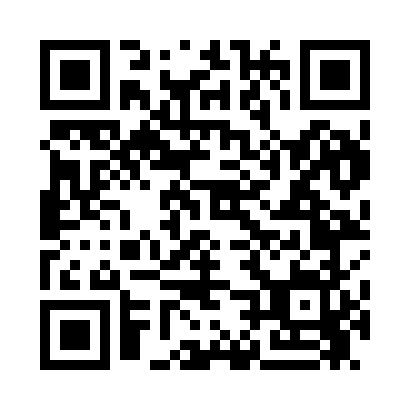 Prayer times for Acmetonia, Pennsylvania, USAWed 1 May 2024 - Fri 31 May 2024High Latitude Method: Angle Based RulePrayer Calculation Method: Islamic Society of North AmericaAsar Calculation Method: ShafiPrayer times provided by https://www.salahtimes.comDateDayFajrSunriseDhuhrAsrMaghribIsha1Wed4:536:171:165:088:169:412Thu4:516:161:165:088:179:423Fri4:496:151:165:088:189:444Sat4:486:141:165:088:199:455Sun4:466:131:165:098:209:466Mon4:456:111:165:098:219:487Tue4:436:101:165:098:229:498Wed4:426:091:165:108:239:519Thu4:406:081:165:108:249:5210Fri4:396:071:165:108:259:5311Sat4:376:061:165:108:269:5512Sun4:366:051:165:118:279:5613Mon4:356:041:165:118:289:5714Tue4:336:031:165:118:299:5915Wed4:326:021:165:118:3010:0016Thu4:316:011:165:128:3110:0117Fri4:296:001:165:128:3210:0318Sat4:285:591:165:128:3210:0419Sun4:275:591:165:128:3310:0520Mon4:265:581:165:138:3410:0721Tue4:255:571:165:138:3510:0822Wed4:235:561:165:138:3610:0923Thu4:225:561:165:148:3710:1024Fri4:215:551:165:148:3810:1225Sat4:205:541:165:148:3910:1326Sun4:195:541:165:148:4010:1427Mon4:185:531:175:158:4010:1528Tue4:175:531:175:158:4110:1629Wed4:175:521:175:158:4210:1730Thu4:165:511:175:168:4310:1931Fri4:155:511:175:168:4310:20